ДОГОВОРОБ ОКАЗАНИИ ПЛАТНЫХДОПОЛНИТЕЛЬНЫХ ОБРАЗОВАТЕЛЬНЫХ УСЛУГ МАОУ «ОБЩЕОБРАЗОВАТЕЛЬНАЯ ШКОЛА-ИНТЕРНАТ СРЕДНЕГО ОБЩЕГО ОБРАЗОВАНИЯ №85» г. Пермиг. Пермь	  2021 г.Муниципальное автономное общеобразовательное учреждение «Общеобразовательная школа-интернат N2 85» в лице директора Богачева Александра Анатольевича, действующей на основании Устава, утвержденного распоряжением начальника департамента образования администрации города Перми от 18.06.2015 г. N2 СЭД-08-О1-26-З89, именуемая в дальнейшем «Исполнитель», с одной стороны и гражданин (гражданка)_______________________________________________________________________________________________________________(ФИО законного представителя обучающегося полностью без сокращений) именуемый в дальнейшем Заказчик, законный представитель обучающегося в классе школы_____________________________________________________________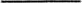 (ФИО обучающегося полностью без сокращений) именуемый в дальнейшем Потребитель, с другой стороны, заключили настоящий договор о нижеследующем.Предмет договораИсполнитель предоставляет, а Заказчик оплачивает обучение Потребителя по дополнительным образовательным программам, наименования и количество которых определено в приложении к настоящему договору. Форма обучения групповая, дневная (очная).Права Исполнителя, Заказчика, Потребителя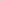 Исполнитель вправе самостоятельно осуществлять образовательный процесс, выбирать формы, порядок и периодичность контроля обучающихся.Заказчик вправе требовать от Исполнителя предоставления информации по вопросам организации дополнительных образовательных услуг Потребитель вправе получать информацию об оценке своих знаний, пользоваться необходимым на время занятий имуществом ИсполнителяЗ. Обязанности ИсполнителяОбеспечить заказчику оказание платных образовательных услуг в полном    объеме в соответствии с образовательными программами и условиями договора.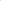 Проявлять уважение к личности Потребителя, не допускать физического и психологического насилия, обеспечить условия укрепления нравственного, физического и психологического здоровья, эмоционального благополучия Потребителя с учетом его индивидуальных особенностей.Обеспечить для проведения занятий помещения, соответствующие санитарным и гигиеническим требованиям, а также оснащение, соответствующее обязательным нормам и правилам, предъявляемым к образовательному процессу.Обязанности Заказчика4.1. Своевременно вносить плату за предоставляемые услуги,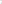 Возмещать ущерб, причиненный Потребителем имуществу Исполнителя, в соответствии с законодательством РФ.Обеспечить посещение Потребителем занятий согласно учебному расписанию.Сообщать Исполнителю об изменении места жительства, контактного телефона.Обязанности ПотребителяПосещать занятия, указанные в учебном расписании.5.2. Выполнять задания по подготовке к занятиям, предусмотренные учебной программой.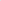 5.3. Соблюдать требования Устава Исполнителя, правил внутреннего распорядка, соблюдать учебную дисциплину и общепринятые нормы поведения. 5 Бережно относиться к имуществу Исполнителя.Оплата и сроки оказания услуг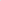 Заказчик оплачивает услуги в суммерублей за 1 аудиторный час по одной дополнительной программе. Программный курс составляетаудиторных часов за период с                   по                 20____ года.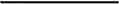 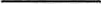 Оплата производится безналичным перечислением на лицевой счет учреждения, открытый в Департаменте финансов администрации города Перми.Оплата производится в течение 10 рабочих дней с момента заключения договора. Оплата услуг в обязательном порядке подтверждается документально.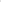 Основания изменения и расторжения договораНастоящий договор может быть расторгнут по соглашению сторон.Заказчик вправе отказаться от исполнения договора при условии оплаты Исполнителю, фактически понесенных им расходов.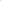 Исполнитель вправе отказаться от исполнения обязательств по договору лишь при условии полного возмещения Заказчику понесенных им убытков.Ответственность за неисполнение или ненадлежащее исполнение обязательств по настоящему договоруВ случае неисполнения или ненадлежащего исполнения сторонами обязательств по настоящему Договору они несут ответственность, предусмотренную гражданским законодательством и законодательством о защите прав потребителей, на условиях, установленных этим законодательством.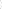 Реквизиты сторонПриложение к договоруИСПОЈШИТЕЈЊ:Муниципальное автономное общеобразовательное учреждение «Общеобразовательная школа-интернат среднего общего образования N2 85» г. Перми 614111 г.Пермь, ул.Муромская, З2 инн 5904101393 кшл 590401001ОГРН 1025900892709 59-БГ 386258 от11 04.2012 окпо 43056270ОКАТО 57701000 ОКВЭД 80.21Департамент финансов города Перми (МАОУ «Школа-интернат N2 85» г. Перми) л/с 08930004224, 09930004224Отделение Пермь Банка России / УФК поПермскому краю г. ПермьБИК 015773997Р/С 03234643577010005600 Назначение платежа: л/с 08930004224, КВФО 2, код субсидии 00000,КБК 00000000000000000131,За платные образовательные услугиФИО плательщика,ФИО ребенка, класс, литерДиректор школы-интерната: 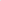 /А.А. Богачев / ЗАКАЗЧИК:ИСПОЈШИТЕЈЊ:Муниципальное автономное общеобразовательное учреждение «Общеобразовательная школа-интернат среднего общего образования N2 85» г. Перми 614111 г.Пермь, ул.Муромская, З2 инн 5904101393 кшл 590401001ОГРН 1025900892709 59-БГ 386258 от11 04.2012 окпо 43056270ОКАТО 57701000 ОКВЭД 80.21Департамент финансов города Перми (МАОУ «Школа-интернат N2 85» г. Перми) л/с 08930004224, 09930004224Отделение Пермь Банка России / УФК поПермскому краю г. ПермьБИК 015773997Р/С 03234643577010005600 Назначение платежа: л/с 08930004224, КВФО 2, код субсидии 00000,КБК 00000000000000000131,За платные образовательные услугиФИО плательщика,ФИО ребенка, класс, литерДиректор школы-интерната: /А.А. Богачев / ФИО:ИСПОЈШИТЕЈЊ:Муниципальное автономное общеобразовательное учреждение «Общеобразовательная школа-интернат среднего общего образования N2 85» г. Перми 614111 г.Пермь, ул.Муромская, З2 инн 5904101393 кшл 590401001ОГРН 1025900892709 59-БГ 386258 от11 04.2012 окпо 43056270ОКАТО 57701000 ОКВЭД 80.21Департамент финансов города Перми (МАОУ «Школа-интернат N2 85» г. Перми) л/с 08930004224, 09930004224Отделение Пермь Банка России / УФК поПермскому краю г. ПермьБИК 015773997Р/С 03234643577010005600 Назначение платежа: л/с 08930004224, КВФО 2, код субсидии 00000,КБК 00000000000000000131,За платные образовательные услугиФИО плательщика,ФИО ребенка, класс, литерДиректор школы-интерната: /А.А. Богачев / Паспортные данные: серия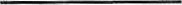 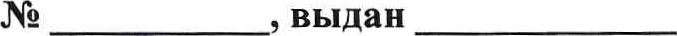 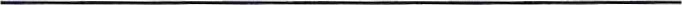 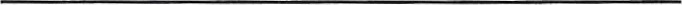 ИСПОЈШИТЕЈЊ:Муниципальное автономное общеобразовательное учреждение «Общеобразовательная школа-интернат среднего общего образования N2 85» г. Перми 614111 г.Пермь, ул.Муромская, З2 инн 5904101393 кшл 590401001ОГРН 1025900892709 59-БГ 386258 от11 04.2012 окпо 43056270ОКАТО 57701000 ОКВЭД 80.21Департамент финансов города Перми (МАОУ «Школа-интернат N2 85» г. Перми) л/с 08930004224, 09930004224Отделение Пермь Банка России / УФК поПермскому краю г. ПермьБИК 015773997Р/С 03234643577010005600 Назначение платежа: л/с 08930004224, КВФО 2, код субсидии 00000,КБК 00000000000000000131,За платные образовательные услугиФИО плательщика,ФИО ребенка, класс, литерДиректор школы-интерната: /А.А. Богачев / адрес места жительства, телефон: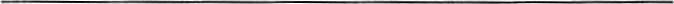 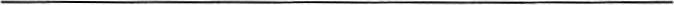 ИСПОЈШИТЕЈЊ:Муниципальное автономное общеобразовательное учреждение «Общеобразовательная школа-интернат среднего общего образования N2 85» г. Перми 614111 г.Пермь, ул.Муромская, З2 инн 5904101393 кшл 590401001ОГРН 1025900892709 59-БГ 386258 от11 04.2012 окпо 43056270ОКАТО 57701000 ОКВЭД 80.21Департамент финансов города Перми (МАОУ «Школа-интернат N2 85» г. Перми) л/с 08930004224, 09930004224Отделение Пермь Банка России / УФК поПермскому краю г. ПермьБИК 015773997Р/С 03234643577010005600 Назначение платежа: л/с 08930004224, КВФО 2, код субсидии 00000,КБК 00000000000000000131,За платные образовательные услугиФИО плательщика,ФИО ребенка, класс, литерДиректор школы-интерната: /А.А. Богачев / ИСПОЈШИТЕЈЊ:Муниципальное автономное общеобразовательное учреждение «Общеобразовательная школа-интернат среднего общего образования N2 85» г. Перми 614111 г.Пермь, ул.Муромская, З2 инн 5904101393 кшл 590401001ОГРН 1025900892709 59-БГ 386258 от11 04.2012 окпо 43056270ОКАТО 57701000 ОКВЭД 80.21Департамент финансов города Перми (МАОУ «Школа-интернат N2 85» г. Перми) л/с 08930004224, 09930004224Отделение Пермь Банка России / УФК поПермскому краю г. ПермьБИК 015773997Р/С 03234643577010005600 Назначение платежа: л/с 08930004224, КВФО 2, код субсидии 00000,КБК 00000000000000000131,За платные образовательные услугиФИО плательщика,ФИО ребенка, класс, литерДиректор школы-интерната: /А.А. Богачев / Подпись:ИСПОЈШИТЕЈЊ:Муниципальное автономное общеобразовательное учреждение «Общеобразовательная школа-интернат среднего общего образования N2 85» г. Перми 614111 г.Пермь, ул.Муромская, З2 инн 5904101393 кшл 590401001ОГРН 1025900892709 59-БГ 386258 от11 04.2012 окпо 43056270ОКАТО 57701000 ОКВЭД 80.21Департамент финансов города Перми (МАОУ «Школа-интернат N2 85» г. Перми) л/с 08930004224, 09930004224Отделение Пермь Банка России / УФК поПермскому краю г. ПермьБИК 015773997Р/С 03234643577010005600 Назначение платежа: л/с 08930004224, КВФО 2, код субсидии 00000,КБК 00000000000000000131,За платные образовательные услугиФИО плательщика,ФИО ребенка, класс, литерДиректор школы-интерната: /А.А. Богачев / ПОТРЕБИТЕЛЬ:ИСПОЈШИТЕЈЊ:Муниципальное автономное общеобразовательное учреждение «Общеобразовательная школа-интернат среднего общего образования N2 85» г. Перми 614111 г.Пермь, ул.Муромская, З2 инн 5904101393 кшл 590401001ОГРН 1025900892709 59-БГ 386258 от11 04.2012 окпо 43056270ОКАТО 57701000 ОКВЭД 80.21Департамент финансов города Перми (МАОУ «Школа-интернат N2 85» г. Перми) л/с 08930004224, 09930004224Отделение Пермь Банка России / УФК поПермскому краю г. ПермьБИК 015773997Р/С 03234643577010005600 Назначение платежа: л/с 08930004224, КВФО 2, код субсидии 00000,КБК 00000000000000000131,За платные образовательные услугиФИО плательщика,ФИО ребенка, класс, литерДиректор школы-интерната: /А.А. Богачев / ФИО:ИСПОЈШИТЕЈЊ:Муниципальное автономное общеобразовательное учреждение «Общеобразовательная школа-интернат среднего общего образования N2 85» г. Перми 614111 г.Пермь, ул.Муромская, З2 инн 5904101393 кшл 590401001ОГРН 1025900892709 59-БГ 386258 от11 04.2012 окпо 43056270ОКАТО 57701000 ОКВЭД 80.21Департамент финансов города Перми (МАОУ «Школа-интернат N2 85» г. Перми) л/с 08930004224, 09930004224Отделение Пермь Банка России / УФК поПермскому краю г. ПермьБИК 015773997Р/С 03234643577010005600 Назначение платежа: л/с 08930004224, КВФО 2, код субсидии 00000,КБК 00000000000000000131,За платные образовательные услугиФИО плательщика,ФИО ребенка, класс, литерДиректор школы-интерната: /А.А. Богачев / Паспортные данные: серия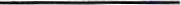 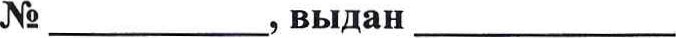 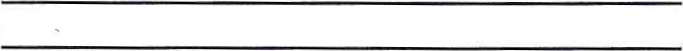 ИСПОЈШИТЕЈЊ:Муниципальное автономное общеобразовательное учреждение «Общеобразовательная школа-интернат среднего общего образования N2 85» г. Перми 614111 г.Пермь, ул.Муромская, З2 инн 5904101393 кшл 590401001ОГРН 1025900892709 59-БГ 386258 от11 04.2012 окпо 43056270ОКАТО 57701000 ОКВЭД 80.21Департамент финансов города Перми (МАОУ «Школа-интернат N2 85» г. Перми) л/с 08930004224, 09930004224Отделение Пермь Банка России / УФК поПермскому краю г. ПермьБИК 015773997Р/С 03234643577010005600 Назначение платежа: л/с 08930004224, КВФО 2, код субсидии 00000,КБК 00000000000000000131,За платные образовательные услугиФИО плательщика,ФИО ребенка, класс, литерДиректор школы-интерната: /А.А. Богачев / адрес места жительства, телефон: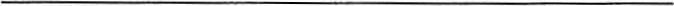 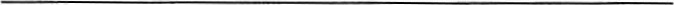 ИСПОЈШИТЕЈЊ:Муниципальное автономное общеобразовательное учреждение «Общеобразовательная школа-интернат среднего общего образования N2 85» г. Перми 614111 г.Пермь, ул.Муромская, З2 инн 5904101393 кшл 590401001ОГРН 1025900892709 59-БГ 386258 от11 04.2012 окпо 43056270ОКАТО 57701000 ОКВЭД 80.21Департамент финансов города Перми (МАОУ «Школа-интернат N2 85» г. Перми) л/с 08930004224, 09930004224Отделение Пермь Банка России / УФК поПермскому краю г. ПермьБИК 015773997Р/С 03234643577010005600 Назначение платежа: л/с 08930004224, КВФО 2, код субсидии 00000,КБК 00000000000000000131,За платные образовательные услугиФИО плательщика,ФИО ребенка, класс, литерДиректор школы-интерната: /А.А. Богачев / Подпись:Наименование организацииМуниципальное автономное общеобразовательное учреждение «Общеобразовательная школа-интернат среднего общего образования N2 85»г. ПермиСведения о лицензииN2 4211 от 12 августа серия 59Л01 N2 0002053(представлена на сайте школы-интерната)НаправлениеВид услугиФорма обученияНаименование образовательной услугиФ.И.О. учителяПредметная областьКол-во часов по договору всегоКоличество часов в неделюСтоимость часаСумма по договору(цифрой и прописью)